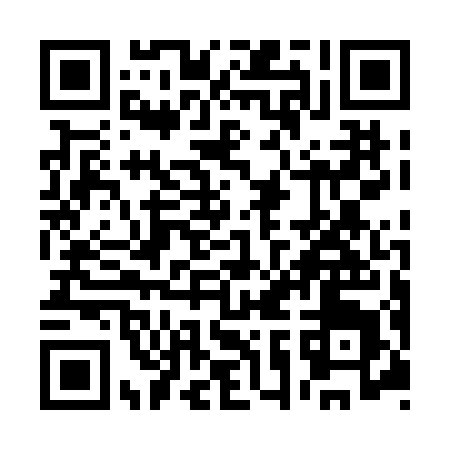 Ramadan times for Saase, EstoniaMon 11 Mar 2024 - Wed 10 Apr 2024High Latitude Method: Angle Based RulePrayer Calculation Method: Muslim World LeagueAsar Calculation Method: HanafiPrayer times provided by https://www.salahtimes.comDateDayFajrSuhurSunriseDhuhrAsrIftarMaghribIsha11Mon4:254:256:4312:254:036:096:098:1812Tue4:224:226:4012:254:056:126:128:2113Wed4:194:196:3712:254:076:146:148:2414Thu4:154:156:3412:244:096:166:168:2615Fri4:124:126:3112:244:116:196:198:2916Sat4:094:096:2812:244:136:216:218:3217Sun4:054:056:2512:244:156:246:248:3518Mon4:024:026:2212:234:166:266:268:3819Tue3:583:586:1912:234:186:286:288:4120Wed3:553:556:1612:234:206:316:318:4421Thu3:513:516:1312:224:226:336:338:4622Fri3:473:476:1012:224:246:356:358:4923Sat3:433:436:0712:224:266:386:388:5324Sun3:403:406:0412:224:286:406:408:5625Mon3:363:366:0112:214:296:426:428:5926Tue3:323:325:5812:214:316:456:459:0227Wed3:283:285:5612:214:336:476:479:0528Thu3:243:245:5312:204:356:496:499:0829Fri3:203:205:5012:204:376:526:529:1230Sat3:163:165:4712:204:386:546:549:1531Sun4:124:126:441:195:407:567:5610:191Mon4:074:076:411:195:427:597:5910:222Tue4:034:036:381:195:448:018:0110:263Wed3:593:596:351:195:458:038:0310:294Thu3:543:546:321:185:478:068:0610:335Fri3:503:506:291:185:498:088:0810:376Sat3:453:456:261:185:508:108:1010:417Sun3:403:406:231:175:528:138:1310:458Mon3:353:356:201:175:548:158:1510:499Tue3:303:306:171:175:558:188:1810:5310Wed3:253:256:151:175:578:208:2010:57